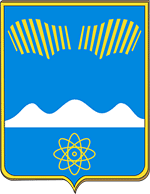 АДМИНИСТРАЦИЯ ГОРОДА ПОЛЯРНЫЕ ЗОРИ С ПОДВЕДОМСТВЕННОЙ ТЕРРИТОРИЕЙПОСТАНОВЛЕНИЕ«____»  июня   2022 г.		                                                                        № ____О подготовке и проведении Областного семейного фестиваля «АФРИКАНДА-ФЕСТ. КОЛЬСКИЕ РЕМЁСЛА»В целях организации и проведения Областного семейного фестиваля «АФРИКАНДА-ФЕСТ. КОЛЬСКИЕ РЕМЁСЛА» (далее – Фестиваль),                                п о с т а н о в л я ю:1. Утвердить организационный комитет по подготовке и проведению Фестиваля (Приложение № 1).2. Отделу культуры, спорта и молодёжной политики (Степанова С.К.) организовать проведение мероприятий Фестиваля 25 сентября 2022 года, в соответствии с планом (Приложение № 2). 3. Предложить МО МВД РФ «Полярнозоринский» (Тимофеев О.Ю.) усилить охрану общественного порядка в местах  проведения Фестиваля.4. Контроль за выполнением настоящего постановления возложить на заместителя главы города Полярные Зори с подведомственной территорией Семичева В.Н. 5. Настоящее постановление вступает в силу со дня официального опубликования.Глава города Полярные Зорис подведомственной территорией					          М.О. ПуховВизы согласования:Правовой отдел _______________________________«____»  июня 2022 г.Семичев В.Н.  _________________________________«____» июня  2022 г.Степанова С.К. _________________________________«____» июня  2022 г.Степанова С.К.1-дело, 1-ОКСиМП, 1 – МО МВДПриложение № 1к постановлению администрациигорода Полярные Зориот «____» __________ 2022 г. № _____Организационный комитет по подготовке и проведению Областного семейного фестиваля «АФРИКАНДА-ФЕСТ. КОЛЬСКИЕ РЕМЁСЛА»Приложение № 2к постановлению администрациигорода Полярные Зориот «____» __________ 2022 г. № _____План мероприятийОбластного семейного фестиваля «АФРИКАНДА-ФЕСТ. КОЛЬСКИЕ РЕМЁСЛА»Пухов Максим Олеговичглава города Полярные Зори, председатель оргкомитетаЧЛЕНЫ ОРГКОМИТЕТА:ЧЛЕНЫ ОРГКОМИТЕТА:Плеханова Галина Витальевнадиректор МБУК «ДК н.п. Африканда»Савицкая Ольга Ивановнаглавный редактор МБУ «Редакция газеты Городское время»Саенкова Ольга Владимировнапредседатель ТОС «Африканда», директор АНО «Культурный центр АФРИКАНДА-АРТ», директор МБУ ДО «ДШИ н.п. Африканда»Семичев Вячеслав Николаевичзаместитель главы города Полярные Зори, заместитель председателяСтепанова Светлана Константиновнаначальник отдела культуры, спорта и молодёжной политикиТимофеев О.Ю.начальник МО МВД России по г. Полярные Зори (по согласованию)Ченгаев Максим Николаевич…начальник отдела социального развития Кольской АЭС (по согласованию)Шершнёва Валерия Сергеевнаинспектор отдела муниципальной службы и кадров администрации городаВремя проведенияМесто проведенияМероприятие25 сентября 2022 года25 сентября 2022 года25 сентября 2022 года14.30-14.45От площади ДК (ул. Советская, д. 8) до Сквера Искусств н.п. Африканда (ул. Ленина, д. 14)Шествие творческих делегаций Мурманской области14.45-14.50Сквер Искусств н.п. Африканда (ул. Ленина, д. 14)Открытие Фестиваля14.50-17.00Сквер Искусств н.п. Африканда (ул. Ленина, д. 14)Работа площадок с мастер-классами творческих делегаций Мурманской области.Выставки-ярмарки изделий.14.50-17.00Сквер Искусств н.п. Африканда (ул. Ленина, д. 14)Работа зоны с семейной ухой14.50-17.00Сквер Искусств н.п. Африканда (ул. Ленина, д. 14)Дегустация северного чая и пастилы14.50-16.00Сквер Искусств н.п. Африканда (ул. Ленина, д. 14)Концертная программа творческих делегаций Мурманской области.16.00Сквер Искусств н.п. Африканда (ул. Ленина, д. 14)Большой семейный хоровод16.55-17.05Сквер Искусств н.п. Африканда (ул. Ленина, д. 14)Официальное закрытие Фестиваля. Награждение участников.17.05-17.10Сквер Искусств н.п. Африканда (ул. Ленина, д. 14)Фейерверк